9аPräpositionen mit dem Dativ / Предлоги дательного падежаПродолжаем тему «Предлоги дательного падежа».Повторим предлоги: mit,nach,aus,zu,von,bei,seit,außer,gegenüber	  Dativ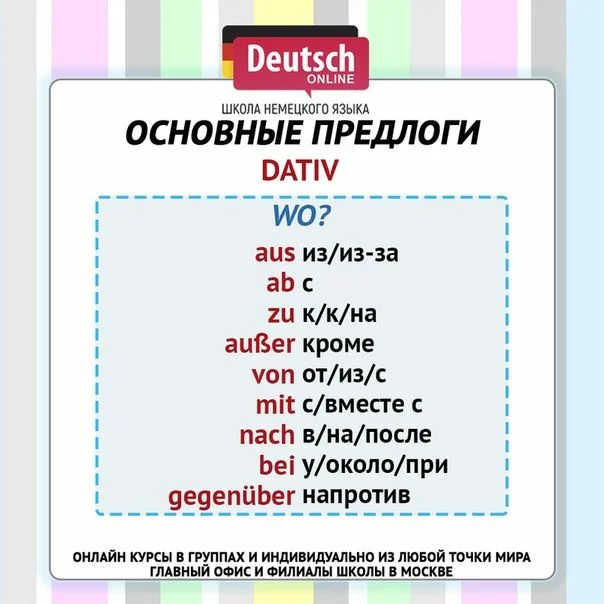 Вспомним склонение определенного артикля:Тренируем предлоги в упражнениях. Конкретные примеры употребления предлогов можно увидеть в материале от 09.04. Упражнения выполняются письменно в тетрадях, фотография выполненного задания отправляется на email адрес anais.iwano0712@yandex.ru. Напоминаю, что для поиска значений незнакомых слов используем интернет-словарь multitran.ru.Дата предъявления выполненного задания: 23 апреля к 15:00. При возникновении вопросов, пожалуйста, пишите на вышеуказанный адрес электронной почты. Первые предложения из каждого упражнения приведены в качестве примеров. Упр. 4 Поставьте подходящие предлоги, управляющие дативом.1. Seit einem Monat bin ich im Ferienlager.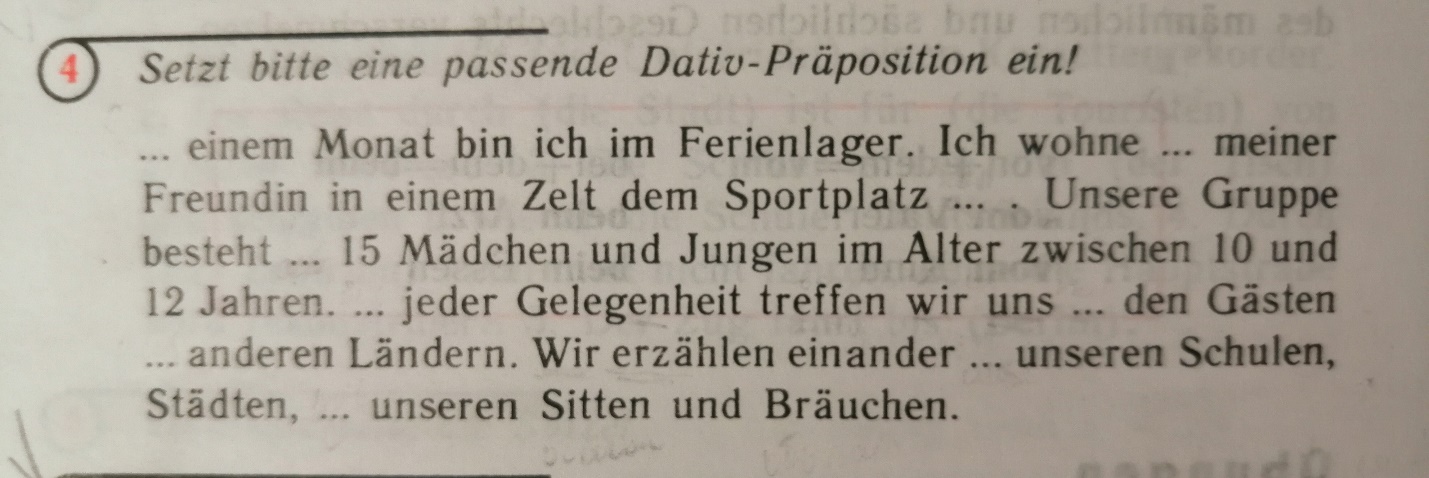 Упр.4 Поставьте в пропуски подходящий предлог и артикль1.Ich komme zu dir um 15 Uhr.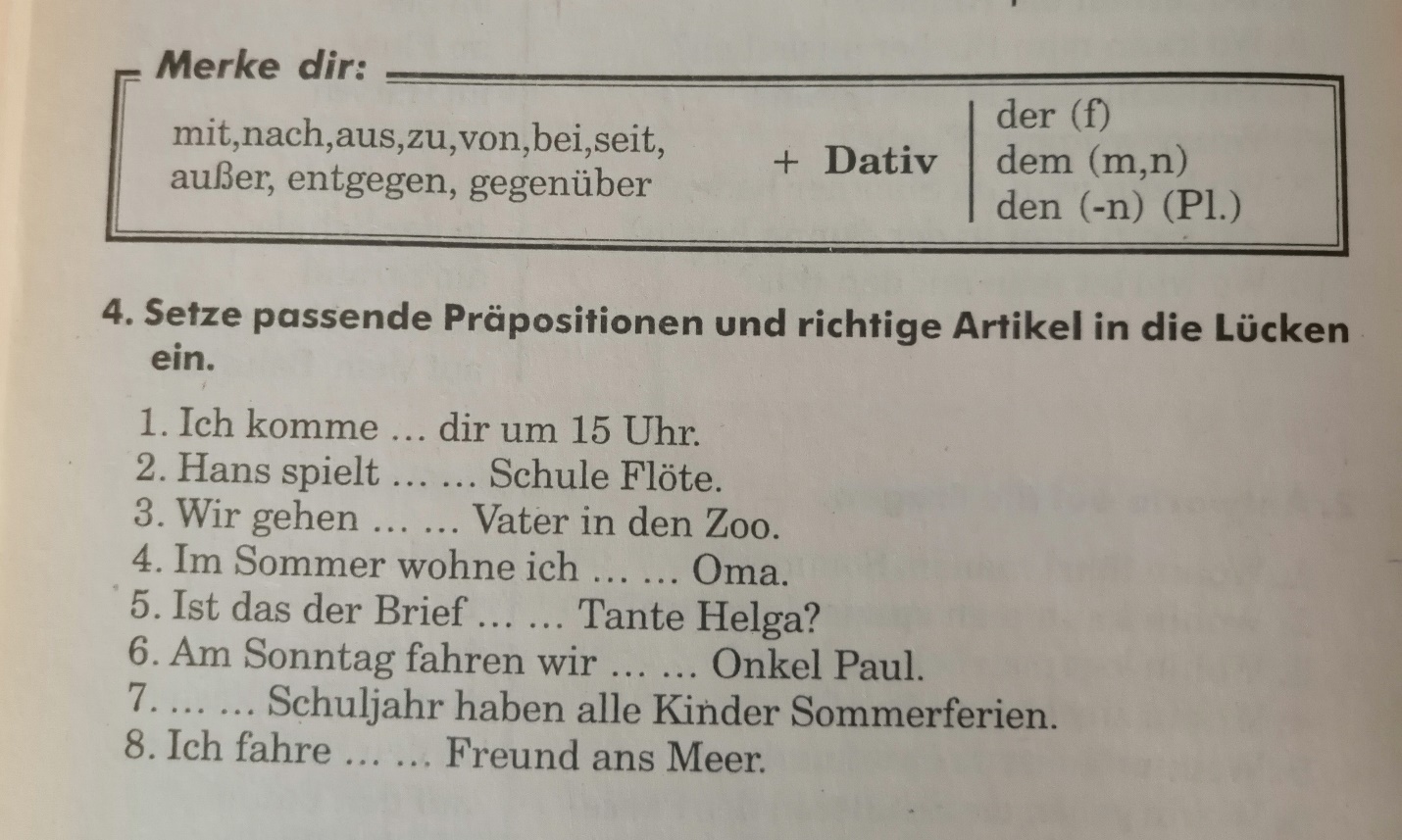 Стр. 71. Упр. 6. Раскройте скобки, поставив артикли в датильный падеж. Упр. см.ниже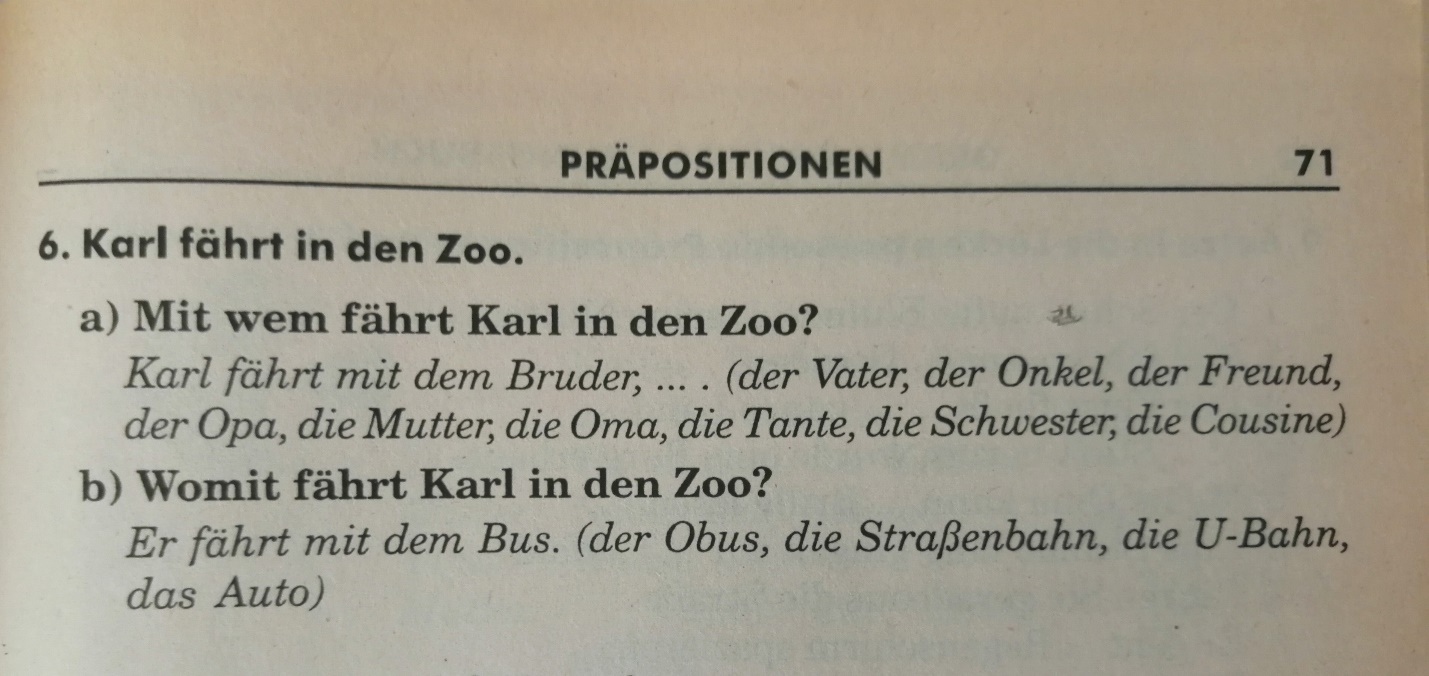 Kasus/Fallm (м.р.)n (ср.р.)f (ж.р.)Pl (мн.ч.)NominativderdasdiedieGenitivdes (s)des (s)derderDativdemdemderdenAkkusativdendasdiedie